2023 - 2024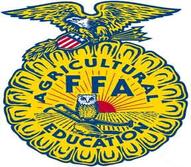 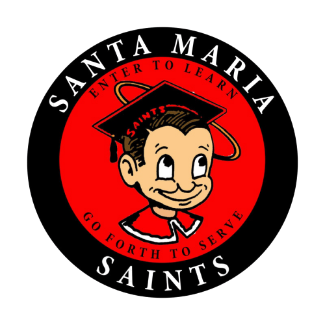 Santa Maria High School FFA Chapter Officer ApplicationFirst Name: Last Name: Student Id Number:  Cell Phone Number: School Email Address: Current Grade Level: Overall GPA: Current FFA Degree Held: 1st FFA Office Most desired: 2nd FFA Office Most Desired: 	If you are not elected as a Santa Maria FFA Chapter Officer, would you be interested in serving as a Standing Committee Chairman? 1st Standing Committee most interested in: 2nd Standing Committee Most interested in: Please List the classes that you plan to take next year (note The Ag Leadership is mandatory for officers that are elected to office): Describe your Participation and achievements in This Year’s FFA Public Speaking events at all levels: Describe your participation and achievements with this year’s CDE Judging Teams:Describe your participation and involvement with this year’s FFA meetings and other FFA Activities:Describe your participation in FFA-related Community service activities:Describe your SAE project(s) and your future plans regarding SAE projects: Describe commitments/responsibilities you anticipate having next year (other clubs, Sports, etc.): List and describe your 3 best leadership qualities: What would be your number 1 goal if elected FFA Officer? Why is it important for a FFA Chapter Officer to maintain good grades and how do you plan to meet this expectation as a potential officer? How do you plan to maintain the motivation and dedication of both you and your fellow officers throughout your entire year of service? In other wors, officers often start the year really excited and motivated – how will you keep this going?What qualifies you to be a leader in the Santa Maria FFA?